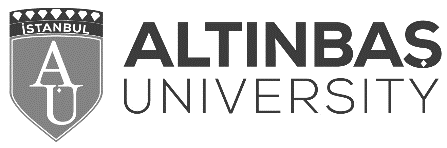 Erasmus+ Student Mobility for StudyConfirmation of ParticipationHerewith, we confirm that _________________________ enrolled at Altınbaş University has studied as a full time student at ________________________ in the framework Erasmus+ Student Mobility For Study during the period indicated below:Begining of the Courses / Orientation Program (if the student attended) :	   __________	    End of Final Exams :  __________Name of the Host Institution: ____________Name of  the Erasmus Institutional Coordinator : _____________	Signature of the Coordinator :___________________		Date:	_______Stamp  : ______________